Un Novio Ideal para Laney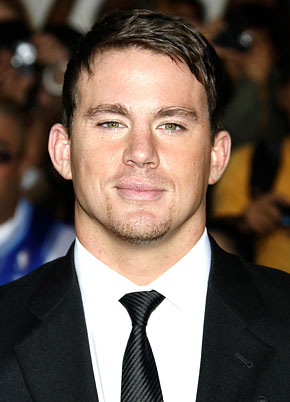 First SubjectWEIRDO VerbqueSecond SubjectVerb in SubjunctiveAdjective/Noun